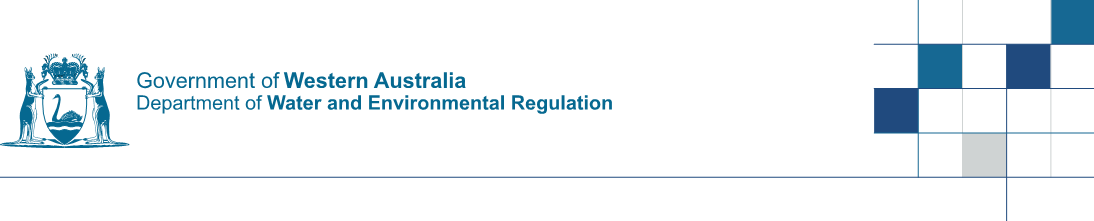 Contaminated sites auditor schemeContaminated Sites Regulations 2006 regulation 44Form C: Application for accreditation renewalThis form is for Renewal. Please complete and attach Form D.Part 1 Applicant detailsPart 1 Applicant detailsFull nameContact addressPostal address 
(if different from above)TelephoneMobileFaxEmailCurrent employer
(company name)Part 2 Required supporting information/documentationPart 2 Required supporting information/documentationPart 2 Required supporting information/documentationThis application form cannot be processed without these being attached/completed.This application form cannot be processed without these being attached/completed.This application form cannot be processed without these being attached/completed.For what term are you seeking renewal of accreditation? (Maximum of five years) years yearsYesNoAre you familiar with the statutory requirements of the accredited auditor scheme in WA pursuant to the Contaminated Sites Act 2003 and Contaminated Sites Regulations 2006?Have you provided details of your supporting experts? (refer Form D)Have you provided details of contaminated sites audits undertaken or in progress since you were accredited or your accreditation was last renewed?Have you provided details of your continuing professional development (including training courses completed) since your accreditation or most recent renewal?  Part 2 Required supporting information/documentationPart 2 Required supporting information/documentationPart 2 Required supporting information/documentationPart 2 Required supporting information/documentationPart 2 Required supporting information/documentationPart 2 Required supporting information/documentationCurrent accreditation dateCurrent accreditation expiry dateAre details of your current auditor [professional indemnity] insurance cover attached?Are details of your current auditor [professional indemnity] insurance cover attached?Are details of your current auditor [professional indemnity] insurance cover attached?Are details of your current auditor [professional indemnity] insurance cover attached?Part 3 PaymentPart 3 PaymentPart 3 PaymentYesNoIf this application for renewal is made less than 35 days prior to the expiry date, a late renewal application fee is required – 10 fee units ($220).If applicable, have you attached the late renewal fee payment?Payment in advance is required – 250 fee units (currently $5 500) per year for the period of accreditation being sought.Have you attached the correct payment?Part 4 Declaration and signatureUnder the Contaminated Sites Act 2003, s 71, it is an offence to obtain or attempt to obtain accreditation as an auditor by—Providing information which you know is false or misleading in a material particular;
Providing information that is false or misleading in a material particular with reckless disregard as to whether or not the information is false or misleading in material particular; or 
Failing to disclose information that you know is materially relevant.I declare that the information in this form, and provided with this form, is true and is not misleading in any material particular and that I have disclosed all information that I know is materially relevant to this application.________________________________	Date (Auditor’s signature)
(Full name in block capitals) 